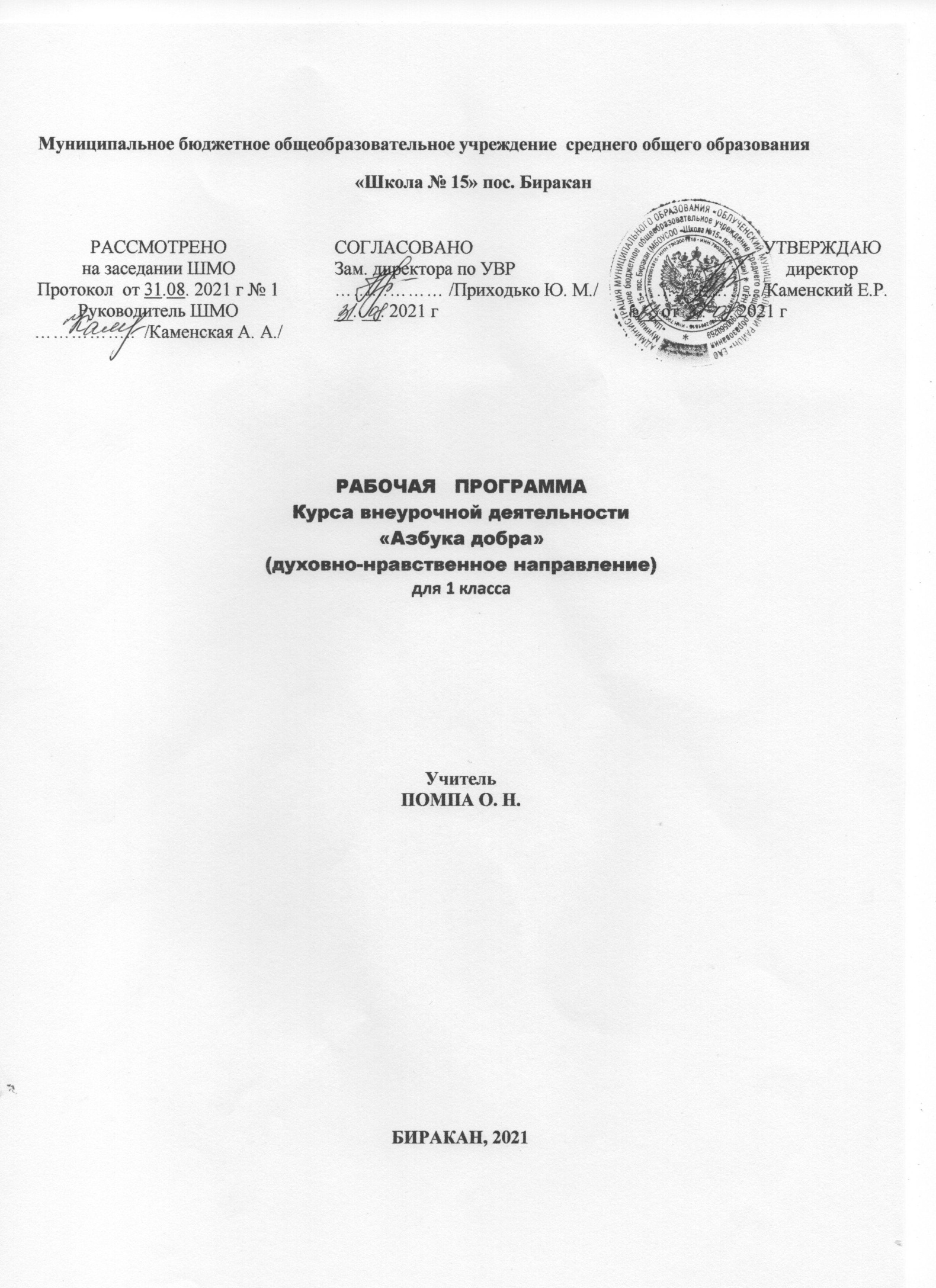 1.   ПОЯСНИТЕЛЬНАЯ ЗАПИСКА           Рабочая программа курса внеурочной деятельности «Азбука добра» составлена на основе основной образовательной программы начального общего образования Данная программа адресована обучающимся 1-ых классов и рассчитана на 1 учебный час в неделю, что составляет 33 учебных часа в год. Курс внеурочной деятельности «Азбука добра» реализуется в полном объёме на русском языке.Необходимость нравственного образования в школе, начиная с начальных классов, основывается на потребности общества в нравственно зрелой личности, способной следовать принятым в социуме нормам и правилам общения, нести моральную ответственность за свои действия и поступки. Нравственное взросление младших школьников связано, прежде всего, с тем, что идеи добра и справедливости, проблемы общения – наиболее интересны для детей данного возраста.Актуальность программы определена тем, что одной из важнейших задач образования в настоящее время является освоение детьми духовных ценностей, накопленных человечеством. Уровень нравственности человека отражается на его поведении, которое контролируется его внутренними побуждениями, собственными взглядами и убеждениями. Выработка таких взглядов, убеждений и привычек составляет сущность нравственного воспитания. Данная программа направлена   на поддержку становления и развития высоконравственного, творческого, компетентного гражданина России. Программа обеспечивает реализацию одного из направлений духовно-нравственного воспитания и развития: воспитание нравственных чувств и этического сознания младшего школьника.Основная цель курса – формирование у детей нравственных ориентиров при построении деятельности, общения и взаимоотношений, основ мировоззрения и самовоспитания. Задачи:Сформировать первоначальные представления о моральных нормах и правилах нравственного поведения, об этических нормах взаимоотношений в семье, между поколениями, этносами, носителями различных убеждений, представителями социальных групп.Способствовать усвоению правил поведения в образовательном учреждении, дома, на улице, в городе, в общественных местах, на природе.Раскрывать сущность нравственных поступков, поведения и отношений между людьми разного возраста на основе взаимопомощи и поддержки.Научить приемам и правилам ведения дискуссии, аргументировано высказывать свое мнение и внимательно слушать мнение собеседника.2.Результаты освоения курса внеурочной деятельностиЛичностные результаты:- ориентация в нравственном содержании и смысле как собственных поступков, так и поступков окружающих людей;- знание основных моральных норм и ориентация на их выполнение;- развитие этических чувств — стыда, вины, совести как регуляторов морального поведения;- эмпатия как понимание чувств других людей и сопереживание им.Метапредметные  результаты:Регулятивные УУД:- учёт выделенных учителем ориентиров действия в новом учебном материале в сотрудничестве с учителем;- планирование своих действий в соответствии с поставленной задачей и условиями её реализации, в том числе во внутреннем плане;- адекватное восприятие предложений и оценки учителей, товарищей, родителей и других людей;характера сделанных ошибок, использовать предложения и оценки для создания нового, более совершенного результата, использовать запись (фиксацию) в цифровой форме хода и результатов решения задачи, собственной звучащей речи на русском, родном и иностранном языках.Познавательные УУД:- осуществление поиска необходимой информации для выполнения учебных заданий с использованием учебной литературы, энциклопедий, справочников (включая электронные, цифровые), в открытом информационном пространстве, в том числе контролируемом пространстве Интернета;- построение сообщения в устной и письменной форме;- осуществление анализа объектов с выделением существенных и несущественных признаков.Коммуникативные УУД:- адекватное использование коммуникативных, прежде всего речевых, средств для решения различных коммуникативных задач;- построение монологического высказывания, владение диалогической формой коммуникации;- допущение возможности существования у людей различных точек зрения, в том числе не совпадающих с его собственной, и ориентирование на позицию партнёра в общении и взаимодействии;- учет разных мнений и стремление к координации различных позиций в сотрудничестве;- формулирование собственного мнения и позиции;- умение договариваться и приходить к общему решению в совместной деятельности, в том числе в ситуации столкновения интересов.Предметные результаты:Обучающиеся  научатся:- отличать понятия «этика» и «этикет»;- правилам вежливости и красивых манер;Обучающиеся получат возможность научиться:- соблюдать этикет за столом, вести себя достойно в общественных местах;- придерживаться «золотого правила» в общении с другими;- быть доброжелательными;- соблюдать заповеди;- сострадать животным, не обижать их.3.  Содержание курса  внеурочной  деятельности  с  указанием  форм  организации  и видов деятельности                                      4.  Календарно-тематическое планированиеСписок использованной литературы1. Воспитание школьников. № 6 – М., 2004 г .(42)2. Воспитание школьников. № 2 – М., 2006 г. (46)3. Воспитание школьников. № 6 – М., 2007 г. (30)4.Матвеева Л. И «Развитие младшего школьника как  субъекта учебной деятельности и нравственногоповедения», Л, 1989 г. (89)5. http://www.portal-slovo.ru/6. http://www.bestreferat.ru/referat-98091.html№п/пНазвание разделовФорма деятельностиВид деятельностиПравила поведения в школе Правила поведения в школе Правила поведения в школе Правила поведения в школе 1.Правила поведения на уроке и на перемене. Правила поведения в гардеробе. Правила поведения в столовой. Правила поведения в библиотеке. Правила поведения в школьном дворе.Учебный диалог, виртуальная экскурсия, игра, тренинговые упражненияПознавательная деятельность, игровая, художественное творчествоО добром отношении к людямО добром отношении к людямО добром отношении к людямО добром отношении к людям2.Что такое «добро и зло». «Ежели вы вежливы». Добрые и не добрые дела. Ты и твои друзья. Помни о других – ты не один на свете.Учебный диалог, игра, тренинговые упражнения.Познавательная деятельность, игровая, художественное творчествоКак стать трудолюбивымКак стать трудолюбивымКак стать трудолюбивымКак стать трудолюбивым3.«Ученье - Свет, а неученье тьма». Как быть прилежным и старательным. Наш труд в классе. Мой труд каждый день дома.Беседы, практические занятия.Познавательная деятельность, игровая, художественное творчество Правила опрятности и аккуратности   Правила опрятности и аккуратности   Правила опрятности и аккуратности   Правила опрятности и аккуратности  4.Культура внешнего вида. Каждой вещи своё место. Умейте ценить своё и чужое время.Игры, беседы.Познавательная деятельность, игровая, художественное творчествоПравила поведения на улице и домаПравила поведения на улице и домаПравила поведения на улице и домаПравила поведения на улице и дома5.Как вести себя на улице и дома.Учебный диалог, игра, тренинговые упражнения.Познавательная деятельность, игровая, художественное творчествоШкольный этикетШкольный этикетШкольный этикетШкольный этикет6.Как приветствовать людей и знакомиться с ними.Беседы, практические занятия.Познавательная деятельность, игровая, художественное творчество№ урокаСодержание материалаКол-во часовКол-во часовСроки изученияСроки изучения№ урокаСодержание материалапо плануфактическипо плануфактическиI четверть (8 часов)I четверть (8 часов)I четверть (8 часов)I четверть (8 часов)I четверть (8 часов)I четверть (8 часов)Правила поведения в школе (6 часов)Правила поведения в школе (6 часов)Правила поведения в школе (6 часов)Правила поведения в школе (6 часов)Правила поведения в школе (6 часов)Правила поведения в школе (6 часов)1/1Правила поведения на уроке и на перемене.12/2Правила поведения в общественных местах.13/3Правила поведения в гардеробе.14/4Правила поведения в столовой.15/5Правила поведения в библиотеке. Экскурсия в библиотеку.16/6Правила поведения в школьном дворе. Экскурсия1О добром отношении к людям (10 часов)О добром отношении к людям (10 часов)О добром отношении к людям (10 часов)О добром отношении к людям (10 часов)О добром отношении к людям (10 часов)О добром отношении к людям (10 часов)7/1Что такое «добро и зло».18/2Что такое «добро и зло».1II четверть (8 часов)II четверть (8 часов)II четверть (8 часов)II четверть (8 часов)II четверть (8 часов)II четверть (8 часов)9/3«Ежели вы вежливы».110/4«Ежели вы вежливы».111/5Добрые и не добрые дела.112/6Добрые и не добрые дела.113/7Ты и твои друзья.114/8Ты и твои друзья.115/9Помни о других – ты не один на свете.116/10Помни о других – ты не один на свете.1III четверть (9 часов)III четверть (9 часов)III четверть (9 часов)III четверть (9 часов)III четверть (9 часов)III четверть (9 часов)Как стать трудолюбивым (7 часов)Как стать трудолюбивым (7 часов)Как стать трудолюбивым (7 часов)Как стать трудолюбивым (7 часов)Как стать трудолюбивым (7 часов)Как стать трудолюбивым (7 часов)17/1«Ученье-Свет, а неученье - тьма».118/2«Как быть прилежным и старательным».119/3«Как быть прилежным и старательным».120/4Наш труд в классе.121/5Наш труд в классе.122/6Мой труд каждый день дома.123/7Мой труд каждый день дома.1Правила опрятности и аккуратности (5 часов)Правила опрятности и аккуратности (5 часов)Правила опрятности и аккуратности (5 часов)Правила опрятности и аккуратности (5 часов)Правила опрятности и аккуратности (5 часов)Правила опрятности и аккуратности (5 часов)24/1Культура внешнего вида.125/2Культура внешнего вида.1IVчетверть (8 часов)IVчетверть (8 часов)IVчетверть (8 часов)IVчетверть (8 часов)IVчетверть (8 часов)IVчетверть (8 часов)26/3Каждой вещи своё место.127/4Каждой вещи своё место.128/5Умейте ценить своё и чужое время.1Правила поведения на улице и дома (2 часа)Правила поведения на улице и дома (2 часа)Правила поведения на улице и дома (2 часа)Правила поведения на улице и дома (2 часа)Правила поведения на улице и дома (2 часа)Правила поведения на улице и дома (2 часа)29/1Как вести себя на улице и дома.130/2Как вести себя на улице и дома.1Школьный этикет (3 часа)Школьный этикет (3 часа)Школьный этикет (3 часа)Школьный этикет (3 часа)Школьный этикет (3 часа)Школьный этикет (3 часа)31/1Как приветствовать людей и знакомиться с ними.132/2Как приветствовать людей и знакомиться с ними.133/3Чему нас научили уроки нравственности?1